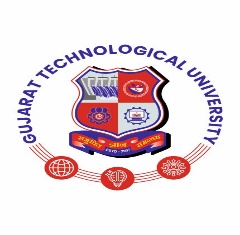 GUJARAT TECHNOLOGICAL UNIVERSITY INNOVATION & START-UP CENTER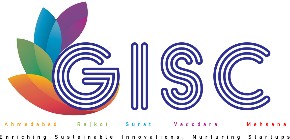 Academic Block-2, B/H GTU admin block, Visat three roads, Chandkheda, AhmedabadWebsite: www.gtuinnovationcouncil.ac.in Email: gisc@gtu.edu.inPERSONAL DETAILS:Name of the Applicant: Gender (M/F):  	Date  of  Birth:Full   Address:D	D	M	M	Y	Y	Y	YCity:		Pin code:Contact Details: 	-		;  	(STD Code)	(Residence)	(Mobile No.)	(Alternate Mobile No.)E- Mail Id:Category:Nationality:Languages:SC	  ST	  SEBC	 General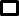 Known (Pl. tick)ACADEMIC CREDENTIAL:WORK EXPERIENCE:Brief summary of Job done till date (in 200 words)Elaborate your experience (mention experience in years) as a Startup Founder/Core team member/ecosystem stakeholderGOALS AND VISION FOR GISCIn up to 500 -700 words, including your earlier Experiences/Achievements, pitch as how your candidature is most suitable against the position applied? Why we should recruit for this position?If selected for the position applied, how shall you contribute to GISC? (In 300 Words)REFERENCE DETAILS*:ENCLOSURES:Latest CV/ResumePhoto ID Proof (Preferably Govt. issued Identity Card/ Aadhaar Card/Driving License/Voter ID/Passport)Relevant mark sheets/certificates as per details mentioned in Section BRelevant certificates/documents as per details mentioned in Section CAny other documents, you wish to furnish (Research Papers/Patents owned)DECLARATIONI hereby declare that all the information furnished above  is  true  to the  best of  my knowledge and belief that I have not concealed any fact or withheld any information regarding my past services & records. If any information is found to be false or incorrect or anything is found to be concealed. I will be disqualified for selected or if appointed will be liable for termination without any notice or compensation/Place	:  	Date	:  	* * * * * *(Signature of the Applicant)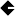 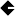 Examination / DegreeBoard/UniversityPassing YearPassing YearPercentage/ CGPAExamination / DegreeBoard/UniversityFrom MM/YYTo MM/YYPercentage/ CGPAHSC(12th ) / SSC(In case of Diploma)DiplomaUndergraduatePost-graduationDoctorate Degree/Post DoctorateAny otherLevel(Academic / Industrial/ Research/ Administrative)PositionOrganization namePeriodPeriodExperiencePay ScaleReason for leavingLevel(Academic / Industrial/ Research/ Administrative)PositionOrganization nameFrom(DD/MM/ YYYY)To(DD/MM/ YYYY)Y: YearM: MonthsPay ScaleReason for leavingY:M:Y:M:Y:M:Y:M:Mention experience related to Startup/Innovation / Entrepreneurship Domain:Mention experience related to Startup/Innovation / Entrepreneurship Domain:Mention experience related to Startup/Innovation / Entrepreneurship Domain:Mention experience related to Startup/Innovation / Entrepreneurship Domain:Mention experience related to Startup/Innovation / Entrepreneurship Domain:Mention experience related to Startup/Innovation / Entrepreneurship Domain:Mention experience related to Startup/Innovation / Entrepreneurship Domain:*Pl. attach additional sheets, if need be*Pl. attach additional sheets, if need be*Pl. attach additional sheets, if need be*Pl. attach additional sheets, if need be*Pl. attach additional sheets, if need be*Pl. attach additional sheets, if need be*Pl. attach additional sheets, if need be*Pl. attach additional sheets, if need beReferencesReference 1Reference 2Full NameDesignation, OrganizationContact Number & Email AddressContact Address